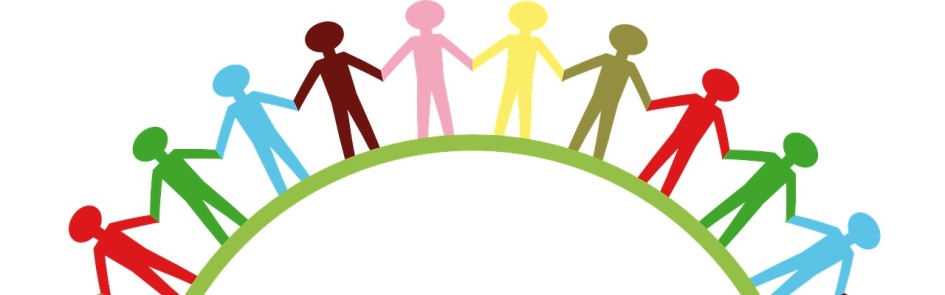 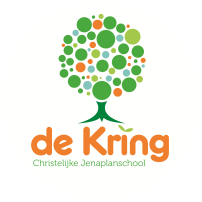 Nieuwsbrief nr.11.  Schooljaar 2021-2022.Vrijdag, 23 december 2021.Op weg naar de kribbe…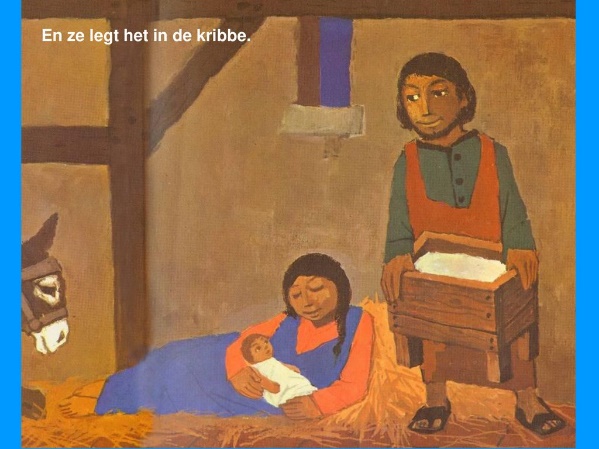 Op mijn reis naar de kribbe voel ik mij vaak een herder die met zijn rug naar de stal zit. Ik staar in de duisternis. Het wonder ligt dichtbij en toch zo ver weg.Op mijn reis naar de kribbe herken ik mij in die wijzen. Wat een omwegen maak ik heel bewust of onbewust en hoe vaak laat ik mij niet afleiden terwijl de ster toch de kortste weg wijst.Op mijn reis naar de kribbe voel ik soms Herodes en ontzeg ik mijzelf de reis en mijn aankomst in de stal. Verward en vol twijfel ben ik een mens van deze tijd.Op mijn reis naar de kribbe kan ik mij soms voelen als Jozef die het kind voelbaar in de armen neemt maar zich een buitenstaander voelt in de gebeurtenissen waarop hij geen greep heeft.Op weg naar de kribbe ben ik slechts een os of een ezel, die met glanzende ogen neerkijkt maar onwetend is van wat er ligt in de voederbak. Ik zie het maar doorgrond het niet.Misschien komt er een dag dat ik, dat wij uiteindelijk mogen zien wat ons beloofd is. Dat ik opsta, mijn rug recht en mij omdraai en mijn ogen open, dat ik zonder omwegen de kortste weg vind, dat ik door de waan van de dag en tijd waarin ik leef iets mag ontdekken van de liefde die mij, die ons ten deel valt. Misschien komt er een dag ik Hem geschenken kan geven, mijn stilte en mijn hart en dan zal ik in Hem en Hij in mij geborgen en geboren zijn.Ik mag hier aan uw kribbe staan,Heer Jezus, licht en leven.Ik draag U als geschenken aanWat Gij mij hebt gegeven.U zij mijn hart en ziel gewijd,Mijn geest mijn zin, mijn innigheid.O, neem ze aan als gaven.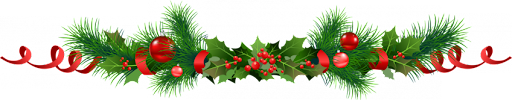 Online onderwijs.Studiedag 10 januari 2022.We hebben getracht de studiedag van maandag 10 januari te verschuiven naar de week voor de kerstvakantie. Dat lukte helaas niet omdat we afhankelijk waren van twee externe begeleiders. We houden dus de jaarplanning vast en daarom is uw kind op maandag 10 januari vrij vanwege die studiedag. Er is die dag ook geen noodopvang beschikbaar.In de schema’s hieronder treft u ook de maandag aan. De eerste maandag (10.01.2022) komt te vervallen.Inleiding.Op 3 januari 2022 wordt duidelijk of de huidige schoolsluiting zal worden voortgezet of dat we weer gewoon fysiek naar school kunnen. Het laatste is te hopen maar de kans dat we een korte(re) of langere periode moeten omschakelen naar online onderwijs is ook mogelijk. Om in elk geval goed voorbereid te zijn, hebben we deze week als team met elkaar gesproken over de organisatie en inhoud van online onderwijs. De uitwerking daarvan treft u aan in de onderstaande schema’s. Toelichting.In de schema’s komt u steeds het woord instructie voor. Dit zijn de momenten waarop de stamgroepleider de leerstof uitlegt aan de kinderen. In de lesmethodes zijn er in de regel per week twee tot drie instructiemomenten. In ons  weekschema voor het online onderwijs ziet u die drie uitleg- of instructiemomenten ook staan.Daarnaast komt u ook het begrip verlengde instructie tegen. Deze momenten zijn gepland tussen 13.00 uur en 14.00 uur en ook drie keer per week. Bedoeling van deze instructie is dat de stamgroepleider individuele kinderen of kinderen in kleine groepjes uitnodigt om een deel van de lesstof nog een keer uit te leggen of te oefenen. Tot slot komt u nog het woord open meet tegen. De open meet betekent letterlijk ‘open ontmoeting’ en houdt in dat de stamgroepleider in die periode online is en bereikbaar voor vragen. Op de dagen dat er geen instructies worden gegeven worden, verwachten wij dat uw kind de lesstof zelfstandig verwerkt. Toch komt het voor dat kinderen dan vragen hebben. De stamgroepleider is dan online beschikbaar voor vragen. Dat kunnen trouwens ook vragen van ouders zijn. We hopen hiermee een deel van de druk die mogelijk bij ouders komt te liggen weg te halen. De stamgroepleiders zijn dagelijks bereikbaar.U ziet in het schema ook dat de kinderen van groep 3-4 meer instructiemomenten hebben dan kinderen in de overige stamgroepen. Dat komt omdat in groep 3-4 veel lesstof wordt aangebonden en dat daar relatief meer instructietijd voor nodig is dan in de andere groepen.ONDERBOUW:
BOVENBOUWNoodopvang.Behalve online onderwijs verzorgen we ook noodopvang voor ouders in cruciale beroepen. Die opvang wordt verzorgd door stamgroepleiders uit de onderbouw, studenten en onderwijsassistenten. De noodopvang is alleen toegankelijk voor ouders met een cruciaal beroep. De complete lijst met cruciale beroepen vindt u op:https://www.rijksoverheid.nl/onderwerpen/coronavirus-covid-19/onderwijs-en-kinderopvang/cruciale-beroepenMochten de lessen online moeten worden verzorgd, dan organiseren we noodopvang op zowel de Akkerweg als de Sparrenlaan. Opgeven voor de noodopvang kan via de coördinator (juf) Agnes de Koning. U kunt haar mailen indien u noodopvang wenst: adkoning@dekrigndriebergen.nl. Geeft u goed door of uw kind op de Akkerweg of de Sparrenlaan in de noodopvang gaat? Dank daarvoor.Bij de online lessen wordt er in de noodopvang gewerkt aan de weektaak van uw kind. Uw kind doet dus het werk wat andere kinderen thuis doen op school. De spullen die thuisliggen voor die dag moeten dan weer mee naar school worden genomen.Overzicht noodopvang.Lenen van een tablet.Tijdens eerdere periodes van het thuiswerken hebben we aan enkele leerlingen een iPad uitgeleend voor het maken van opdrachten. Op school hebben we een beperkte hoeveelheid tablets beschikbaar voor kinderen. Juf Claire verzamelt alle de iPads en coördineert het uitlenen. Mailt u even als u daar gebruik van wilt maken: cvsoest@dekringdriebergen.nl.Ophalen van materialen op maandag 10 januari.Op het tafeltje van uw kind op school liggen alle materialen die voor het thuisonderwijs nodig zijn klaar. U kunt die materialen komen ophalen op maandagmiddag vanaf 16.30 uur. Beide locaties zijn dan open. Om de inloop een beetje te spreiden hanteren we het onderstaande schema om materialen te komen ophalen. We doen dat op de begin letter van de achternaam.Datum: 10 januari 2022:Bericht van Marnix van Leeuwen.Beste ouders, 

Ik ben Marnix van Leeuwen, vader van Yke (Krullevaar), Ruben (Duizeltje), Elmer (Petteflet) en Sybe (nog niet op schooo) en getrouwd met Anke.

Mijn zwager Johannes leeft met Duchenne Spierdystrofie en dat is pittig. Bij deze progressieve, ongeneeslijke ziekte gaan de spierfuncties steeds verder achteruit. Je hart is ook een spier en dat maakt de ziekte fataal. 

Wereldwijd krijgen 1 op de 5.000 jongens deze ziekte. Heel zeldzaam krijgen ook meisjes deze ziekte. Dankzij beademing en het gebruik van (hart)medicatie is de levensverwachting van mensen met Duchenne de afgelopen jaren toegenomen. 

In de tijd dat mijn schoonouders voor Johannes zorgen is er al veel bereikt met onderzoek waardoor het ziektebeeld is vertraagd, de zorg is verbeterd en de levensverwachting is gestegen door betere behandeling en beademing. De helft van de patiënten met deze ziekte wordt nu ouder dan 30 jaar. Johannes is 31 jaar, terwijl zijn levensverwachting 15 tot 20 jaar was.

Duchenne Parent Project (www.duchenne.nl) maakt zich sterk voor financieren van onderzoek, ontwikkelen van een medicijn, verbeteren van medische zorg en een beter toekomstperspectief creëren voor kinderen met Duchenne. Hiervoor is veel geld nodig. 

Jaarlijks is er een grote sponsoractiviteit om geld op te halen voor onderzoek. “Duchenne Heroes”  is een 7 daagse off road fietstocht van Luxemburg naar Nederland in september 2022. (www.duchenneheroes.nl) 

Wij: Joost, Marnix, Jeroen en Jan hebben ons voorgenomen in 2022 de laatste 3 dagen (van 15 tot 17 september) van deze tocht mee te doen op de mountainbike als 'Team Johannes', en sponsorgeld te verzamelen voor het verdere onderzoek. 
In deze 3 dagen fietsen wij 70 kilometer per dag.

Wij zoeken dus sponsoren en sponsorgeld en vragen jullie of jullie een bijdrage willen leveren.

Als je dat wil kan je klikken op bijgaande link. 

👇👇👇👇     👇👇👇👇.   👇👇👇👇.   👇👇👇👇

https://lnkd.in/dfnniykR

    👍👍👍👍.    👍👍👍👍

Wat je ook sponsort, wij zijn er blij mee.

Samen maken we het verschil in het leven van mensen met Duchenne.

Met vriendelijke groet namens mijn teamgenoten,, Joost, Jeroen en Jan, Marnix.
Team Johannes (Duchenne Heroes)Het team van de Kring wenst u hele fijne en gezegende kerstdagen en een gezond en voorspoedig 2022 toe.GROEP 1/2GROEP 1/2Dinsdag Juf Jolinde 1/2AJuf Judith 1/2BJuf Agnes 1/2C08.45 – 09.00 instructie Vrijdag Juf Maaike 1/2AJuf Claire 1/2BJuf Birgit 1/2C08.45 – 09.00 instructieGROEP 3/4GROEP 3/4GROEP 3/4GROEP 3/4Maandag Juf Viola 3/4AJuf Petra 3/4BJuf Karin 3/4C09.00 – 10.30 instructie10.30 -12.00open meet 13.00 – 14.00 verlengde instructie Dinsdag Juf Viola 3/4AJuf Petra 3/4BJuf Karin 3/4C09.00 – 10.30 instructie10.30 -12.00open meet 13.00 – 14.00 verlengde instructieWoensdagJuf Viola 3/4AJuf Petra 3/4BJuf Cynthia 3/4C09.00 – 10.30 instructie10.30 -12.00open meet DonderdagJuf Viola 3/4AJuf Claire 3/4BJuf Cynthia 3/4C09.00 – 10.30 instructie10.30 -12.00open meet 13.00 – 14.00 verlengde instructieVrijdag 3/4A3/4B3/4C09.00 – 09.15Start van de dag met juf Claire. GROEP 5/6GROEP 5/6GROEP 5/6GROEP 5/6Maandag Juf Esther 5/6AMeester Sander 5/6BJuf Tessa 5/6C09.00 – 10.30 open meet10.30 -12.00instructie 13.00 – 14.00 verlengde instructieDinsdag Juf Esther 5/6AMeester Sander 5/6BJuf Tessa 5/6C09.00 – 10.30 open meet 10.30 -12.00open meet13.00 – 14.00 verlengde instructieWoensdagJuf Rosanne 5/6AMeester Sander 5/6BJuf Tessa 5/6C09.00 – 10.30 open meet10.30 -12.00instructie DonderdagJuf Rosanne 5/6AJuf Kim 5/6BJuf Tessa 5/6C09.00 – 10.30 open meet 10.30 -12.00open meet13.00 – 14.00 verlengde instructieVrijdag Juf Rosanne 5/6AJuf Kim 5/6BJuf Tessa 5/6C09.00 – 10.30 instructie10.30 -12.00open meetGROEP 7/8GROEP 7/8GROEP 7/8GROEP 7/8Maandag Juf Sarwi 7/8 AJuf Marianne 7/8BJuf Maartje 7/8C09.00 – 10.30 open meet10.30 -12.00open meet13.00 – 14.00 verlengde instructieDinsdag Juf Sarwi 7/8 AJuf Marianne 7/8BJuf Maartje 7/8C09.00 – 10.30 open meet 10.30 -12.00instructie 13.00 – 14.00 verlengde instructieWoensdagJuf Sarwi 7/8 AJuf Rina 7/8BJuf Maartje 7/8C09.00 – 10.30 open meet10.30 -12.00open meetDonderdagJuf Sarwi 7/8 AJuf Marianne 7/8BJuf Arianne 7/8C09.00 – 10.30 open meet 10.30 -12.00instructie 13.00 – 14.00 verlengde instructieVrijdag Juf Sarwi 7/8 AJuf Marianne 7/8BJuf Arianne 7/8C09.00 – 10.30 open meet10.30 -12.00InstructieAkkerweg:Akkerweg:Sparrenlaan:Sparrenlaan:dinsdagAgnes, Marieke, ClairedinsdagJanneke, Jolinde, JudithwoensdagBirgitwoensdagMaaike, LiselottedonderdagPeter, Birgit, AgnesdonderdagMaaike, Liselotte, RinavrijdagKarin, BirgitvrijdagLiselotte, MaaikeSparrenlaan:Tijd:A t/m F16.30 – 16.40 uurG t/m L16.40 – 16.50 uurM t/m S16.50 – 17.00 uurT t/m Z17.00 – 17.10 uuurAkkerweg:Tijd:A t/m H16.30 – 16.40 uurI t/m R16.40 – 16.50 uurS t/m Z16.50 – 17.00 uur